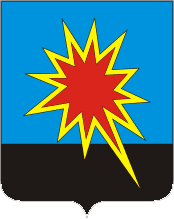 КЕМЕРОВСКАЯ ОБЛАСТЬКАЛТАНСКИЙ ГОРОДСКОЙ ОКРУГАДМИНИСТРАЦИЯ КАЛТАНСКОГО ГОРОДСКОГО ОКРУГАРАСПОРЯЖЕНИЕОт  08.05.2019 г. № 810-рО внесении изменений в распоряжение администрации Калтанского городского округа от 18.02.2019 №235-р «О присвоении районам индивидуальных гаражей,находящихсяна территории населенных пунктов Калтанского городского округанаименования и об утверждении перечня территорий гаражных массивов»Всоответствии с Федеральным законом от 06.10.2003 № 131-ФЗ «Об общих принципах организации местного самоуправления в Российской Федерации», Постановлением Правительства Российской Федерации от 19 ноября 2014г. №1221 «Об утверждении Правил присвоения, изменения и аннулирования адресов», Приказом Минфина России от 05.11.2015 №171н «Об утверждении Перечня элементов планировочной структуры, элементов улично-дорожной сети, элементов объектов адресации, типов зданий (сооружений), помещений, используемых в качестве реквизитов адреса, и Правил сокращенного наименования адресообразующих элементов», постановлением администрации Калтанского городского округа от 02.10.2015 № 202-п «Обутверждении положения о присвоении, изменении и аннулировании адресов на территории Калтанского городского округа», руководствуясь Уставом Калтанского городского округа, в целях упорядочивания и структуризации адресов и внесения в Федеральную информационную адресную систему (ФИАС) адресов объектов гаражного назначения:1.Внести изменение в распоряжение администрации Калтанского городского округа от 18.02.2019 № 235-р «О присвоении районам индивидуальных гаражей, находящихся на территории населенных пунктов Калтанского городского округа наименования и об утверждении перечня территорий гаражных массивов»:1.1. Перечень территорий гаражных массивов с присвоением каждой территории нумерации изложить в редакции согласно приложению.2. Отделу архитектуры и градостроительства администрации Калтанского городского округапри подготовке адресных справок и документации, связанной с предоставлением муниципальной услуги «Присвоение, изменение и аннулирование адресов объектам адресации, расположенным на территории Калтанского городского округа», руководствоваться настоящим распоряжением.3.	Отделу организационной и кадровой работы администрации Калтанского городского округа (Верещагина Т.А.) обеспечить размещение распоряжения на сайте администрации Калтанского городского округа.4.	Контроль за исполнением настоящего распоряжения возложить на заместителя главы Калтанского городского округа по строительству Рудюк О.А.Глава Калтанского городского округа                                                 И. Ф. ГолдиновПриложениек распоряжению администрации Калтанского городскогоокруга от «08»05.2019 г. №810-р Перечень территорий гаражных массивов с присвоением каждой территории гаражного массива нумерацииНумерация территории гаражного массиваМестонахождение территории гаражного массива по ранее утвержденным перечням местонахождения существующих индивидуальных гаражейг. Калтанг. Калтан№1г. Калтан, район 412 км№2г. Калтан, ул. Дзержинского, район магазина №10№3г. Калтан, район школы №15 №4г. Калтан, ул. Дзержинского, район ВГСЧ №5г. Калтан, ул. Дзержинского, район РСУ№6г. Калтан, ул. Дзержинского, район д/с №7 и  жилого дома №25№7г. Калтан, район водонапорной башни№8г. Калтан, ул. Тепличная, 1№9г. Калтан, район продовольственной базы№10г. Калтан, район кирпичного завода№11г. Калтан, район Калтанской автоколонны треста «Кузбассэнергострой»№12г. Калтан, район спортшколы№13г. Калтан, район СТО№14г. Калтан, ул. Калинина, район стадиона№15г. Калтан, район ЮК ОК АО «ПЖТ»№16г. Калтан, район энергоучастка№17г. Калтан, район завода «КВОиТ»№18г. Калтан, район ул. Мичурина№19г. Калтан, район ветеринарного участка№20г. Калтан, район СУТУ ГРЭС№21г. Калтан, район поста ГАИ№22г. Калтан, район кислородного завода№23г. Калтан, район школы №14№24г. Калтан, район интерната №26№25г. Калтан, район школы №12№26г. Калтан, глиняного карьера№27г. Калтан, ул. Горького, район жилого дома №38№28г. Калтан, ул. Комсомольская, район жилых домов №1,3,5№29г. Калтан, железнодорожного вокзала№30г. Калтан, ул. Комсомольская, район жилого дома №13№31г. Калтан, ул. Комсомольская, район жилого дома №65№32г. Калтан, ул. Комсомольская, район остановки «Гастроном»№33г. Калтан, ул. Комсомольская, район ПТУ №23№34г. Калтан, ул. Комсомольская, район магазина «Уют»№35г. Калтан, ул. Комсомольская, район жилого дома №49№36г. Калтан, ул. Комсомольская, район остановки «Базарная»№ 37г. Калтан, район пер.Комсомольский,10п. Малиновкап. Малиновка№1г. Калтан, п. Малиновка, район ул. Угольная№2г. Калтан, п. Малиновка, район котельной по ул. Угольная№ 3г. Калтан, п. Малиновка, район ул. Нахимова№ 4г. Калтан, п. Малиновка, район ул. Пугачева№ 5г. Калтан, п. Малиновка, район дома №9 по ул. 60лет Октября№ 6г. Калтан, п. Малиновка, район дома №11 по ул. 60 лет Октября№ 7г. Калтан, п. Малиновка, район дома №18 по ул. 60 лет Октября№ 8г. Калтан, п. Малиновка, район дома №21-а по ул. 60 лет Октября№ 9г. Калтан, п. Малиновка, район дома №28 по ул. 60 лет Октября№ 10г. Калтан, п. Малиновка, район старого кладбища№ 11г. Калтан, п. Малиновка, район почты№ 12г. Калтан, п. Малиновка, район школы №19№ 13 г. Калтан, п. Малиновка, район ул. Ленина№ 14г. Калтан, п. Малиновка, район ул. Куйбышева№ 15г. Калтан, п. Малиновка, район милиции№ 16г. Калтан, п. Малиновка, район старой котельной № 17г. Калтан, п. Малиновка, район ул. Российской№ 18г.Калтан, п.Малиновка, район школы № 30